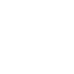 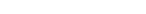 Swedish for  international students 1A Lektion 1 Lärare: Isabella Fröjdman, isabella.frojdman@aalto.fiPresentation 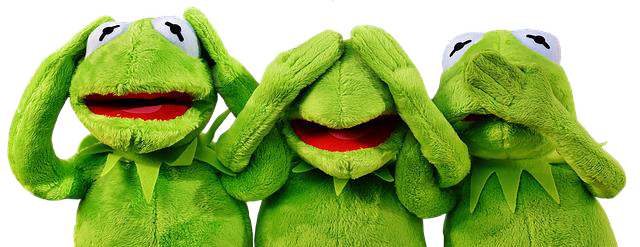 1) Jag heter … [ja heettär] 1) Vad heter du? [va heettär dy] 2) Jag kommer från …  [ja kommär froon] 2) Varifrån kommer du? [varifroon kommär dy] 3) Jag talar … [ja taalar] 3) Vad talar du för språk?  [va taalar dy föör sprook] https://tt.se/tt-spraket/ord-och-begrepp/internationellt/stat-och- nationalitet/ 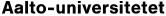 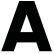 Today´s lesson 1)	Presentation in small groups 2)	Information about the course 3)	How do you learn languages? 4)	About Swedish in Finland 
5)	Text: Här är vi s. 6 - 7 + exercise Time and place - Course: 5.9.2022-12.10.2022 
-	On Tuesdays 10.15-11.45 in Y-228b 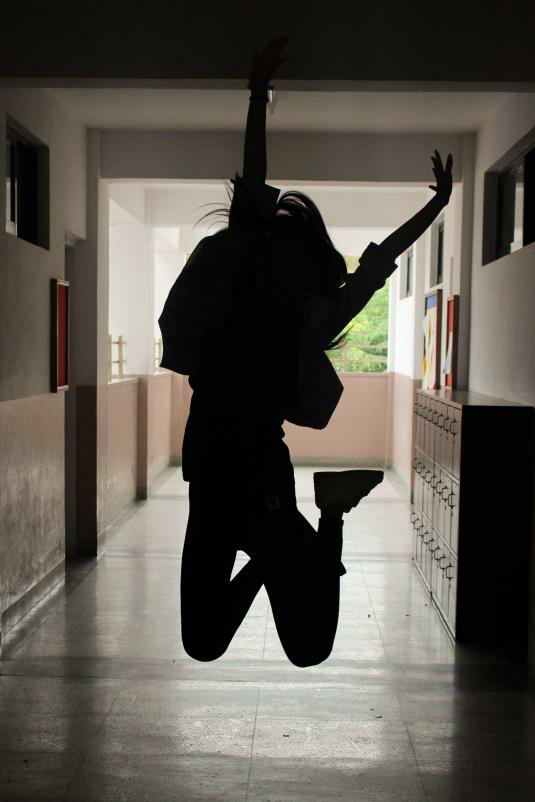 -     On Thursdays 10.15-11.45 in Y-346 -	Written exam and oral exam 
-	Isabella informs you about the dates Learning outcomes After the course, you can: 
•	introduce yourself or someone else •	use simple greeting or parting phrases 
•	understand numbers, prices and times 
•	talk about where you live or describe your normal day using simple  language •	know the language needed to buy basic things or order something   at a restaurant or café = basic Swedish skills for the simple everyday communication Assessment methods and criteria •	Regular attendance (80%) 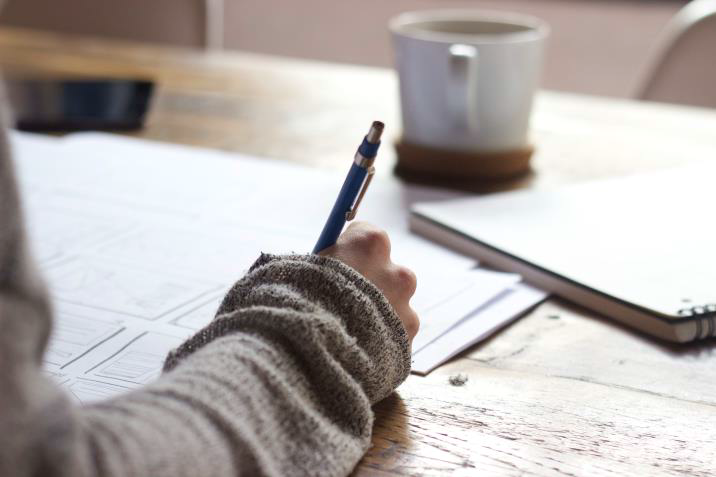 •	Grading scale for the course: 0-5 •	Written exam 30% •	Oral exam 30% •	Active participation and written and oral assignments  during the course (40%) Study material: Vi ses! (2018)  
by Marit Keränen, Camilla Lindroos, Katja Peltola Chapters 1-3: pages 6 - 57 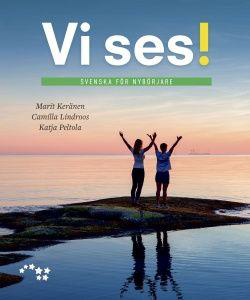 WE ALSO LISTEN TO SWEDISH MUSIC AND DISCUSS SWEDISH TRADITIONS, HABITS ,,,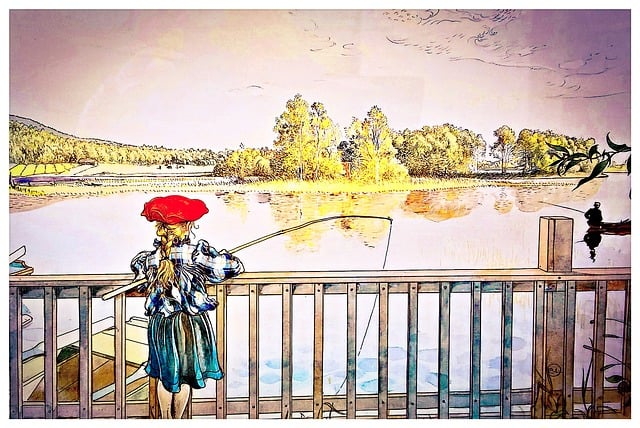 How do you learn languages? -	Discuss the questions rooms:  
1) What is the best way of learning? for you? 
2)  What do you like or hate about learning languages? 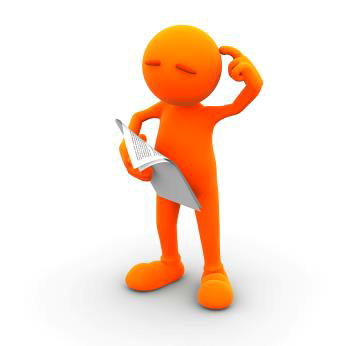 3)  Expectations/wishes for this course? Your best tips for learning a new 
language -	Different kinds of applications: Duolingo, Drops,  Quizlet -	Swedish music from Spotify -	Spotify: Learn Swedish 
-	Tv-programs in Swedish -	Att äta på Täffä (Otakaari 22) (Täffä =  Teknologföreningen) About Swedish in  Finland 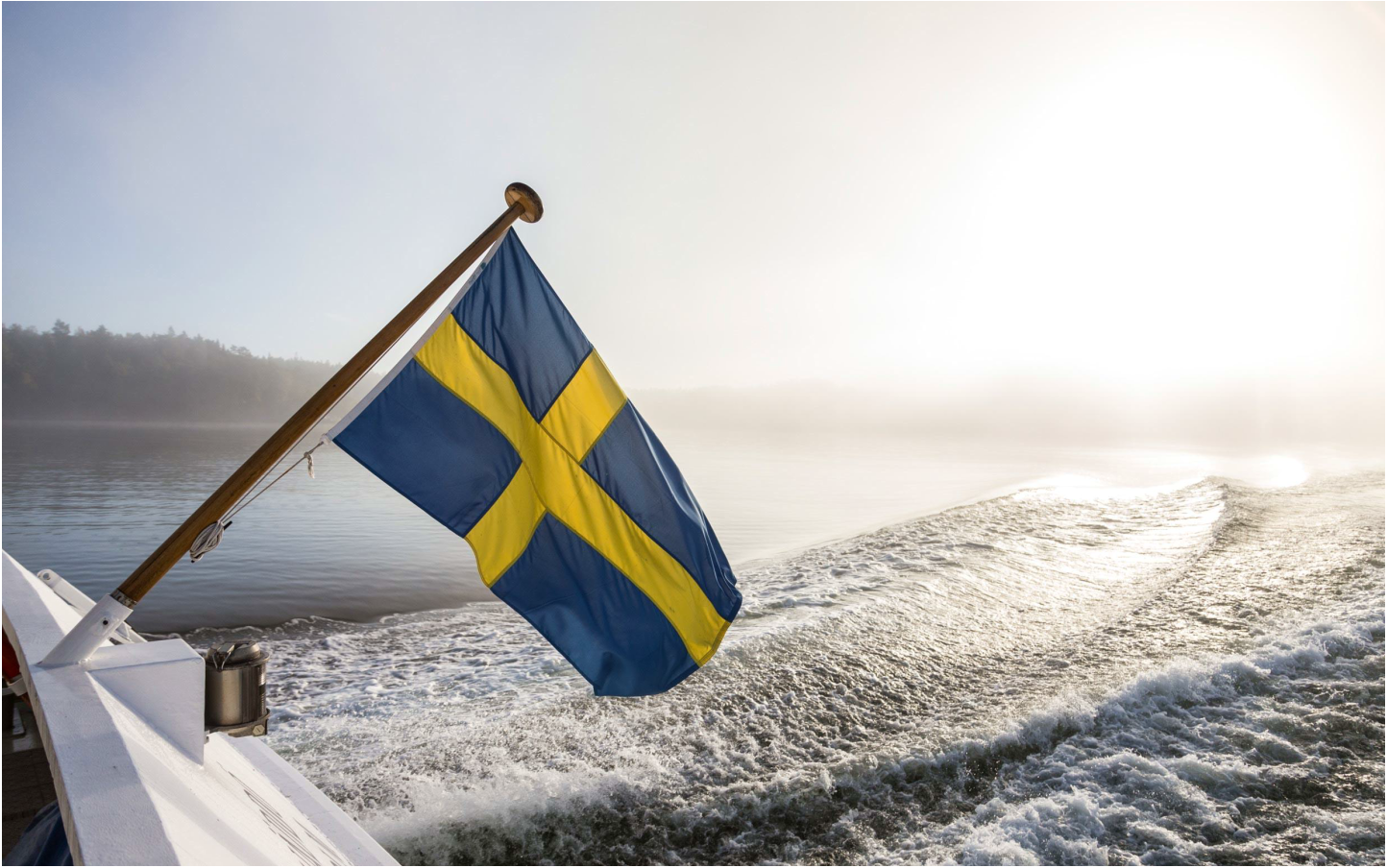 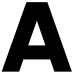 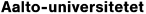 Finland is a bilingual country •	Finland has two official languages: Finnish and Swedish •	90 % of Finns speak Finnish as their first language - roughly 5 % speak Swedish 
•	You can use either language when dealing with government officials •	Swedish is spoken the most on Finland’s western and southern coast - in a few  places, Swedish is spoken more commonly than Finnish 
•	Some jobs require both Finnish and Swedish skills 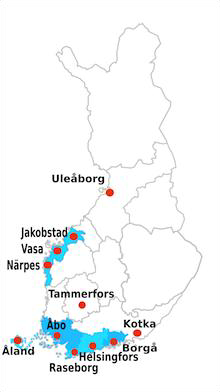 •	In Finnish schools, both Finnish and Swedish are studied  Swedish •	Swedish is an Indo-European language and belongs to the group of  North Germanic languages.  •	In Swedish, verbs inflect for different tenses. Nouns are divided into two  genders. Adjectives inflect by these genders. •	Swedish uses a large number of prepositions and its word order is very  regular. •	The Swedish spoken in Finland is called Finland Swedish. It is  pronounced differently from the Swedish spoken in Sweden.  Här är vi! s. 6-7 -	Lyssna på texten 
-	Gå igenom fraserna på sidan 7 Gå igenom fraserna s.7 -	Jag heter…  
-	Jag är…  
-	Mitt namn är… -	Jag kommer från…  
-	Jag bor i…  Presentera dig själv/ Introduce yourself -	Make a presentation where you answer the following questions: 1)	Vem är du? – Jag heter … [ja heettär…]  
2)	Varifrån kommer du? – Jag kommer från… [ ja kommär froon] 
3)	Vad talar du för språk? – Jag talar… [ja taalar…] 
4)	Var bor du? – Jag bor i… [jag buur i…] (It can also be a short video)Hemuppgifter 1) Läs, översätt och lyssna på texten: Här är vi! s. 6 - 7 Read, translate into English and listen to to text. Do the exercise on page 7.  2) Make your presentation. It can also be a video 3) Läs texten:  (just read it)https://www.sayitinswedish.com/blog/language/swedish-has- a-sister-in-finland/ 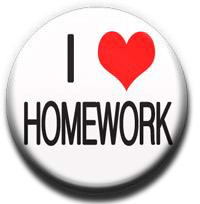 